ХАНТЫ-МАНСИЙСКИЙ АВТОНОМНЫЙ ОКРУГ  -  ЮГРАТЮМЕНСКАЯ ОБЛАСТЬХАНТЫ-МАНСИЙСКИЙ РАЙОНСЕЛЬСКОЕ ПОСЕЛЕНИЕ КЕДРОВЫЙСОВЕТ ДЕПУТАТОВРЕШЕНИЕОт 00.00.2020 								    № ПРОЕКТ О внесении изменений в Решение Совета депутатов сельского поселения Кедровый от 13.04.2018 № 9«Об утверждении проекта планировкаи межевания территории сельского поселения Кедровый» В целях создания условий для развития территории сельского поселения, эффективного землепользования и застройки, обеспечения прав и законных интересов физических и юридических лиц, в соответствии со статьей 46 Градостроительного кодекса Российской Федерации, Федеральным законом от 06.10.2003 № 131-ФЗ «Об общих принципах организации местного самоуправления в Российской Федерации», Уставом сельского поселения Кедровый,Совет депутатов сельского поселения КедровыйРЕШИЛ:	1.Внести изменения в решение Совета депутатов сельского поселения Кедровый от 13.04.2018 № 9 «Об утверждении проекта планировка и проекта межевания территории сельского поселения Кедровый»:1.1. пояснительную записку к проекту межевания территории п.Кедровый изложить в редакции согласно приложению 1 к настоящему решению; 1.2. чертеж межевания территории п.Кедровый изложить в редакции согласно приложению 2 к настоящему решению	2. Настоящее решение вступает в силу с момента официального опубликования (обнародования).3. Контроль за выполнением решения оставляю за собой.Председатель Совета депутатов 			Глава сельского поселения сельского поселения Кедровый                           Кедровый								Приложение 1 к решению Совета депутатов сельского поселения Кедровый       от 00.00.2020 №ПРОЕКТ	1. ХАРАКТЕРИСТИКА ПРОЕКТИРУЕМОЙ ТЕРРИТОРИИГраницы проектируемой территорииСельское поселение Кедровый расположено к северо-западу от г.Ханты-Мансийск и не имеет автомобильной связи с ним. Административный центр сельского поселения –                п.Кедровый. Поселение расположено на берегу реки Обь. Постоянная связь с другими населёнными пунктами осуществляется в летнее время речным транспортом, зимой – по зимникам, в межсезонье только воздушным транспортом – вертолётом.Общая площадь земель в границах населенного пункта составляет 226,67 га.Сведения о территории проектированияТерритория расположена на землях с категорией – земли поселений (земли населенных пунктов).Территория п. Кедровый имеет сложившуюся, компактную структуру. Структурный каркас деревни сформирован основными улицами Ленина, Дорожная и перпендикулярными им улицами Старая Набережная и Механизаторов. Планировочная структура населённого пункта улицей Дорожная делится на две части: северную с общественным центром посёлка и жилыми кварталами и южную, состоящую из кварталов жилой застройки и производственно-коммунальных территорий.Жилые кварталы застроены малоэтажными и индивидуальными жилыми домами. Взаимосвязь всех планировочных зон осуществляется системой основных улиц, имеющих выходы к объектам, обеспечивающих внешние связи: вертолетной площадке, автозимнику.Характерным для существующей планировочной структуры населенного пункта является следующее:- населенный пункт труднодоступен, несмотря на близость к центру района и округа;- недостаточное транспортное и инженерное обеспечение;-основная часть застройки: малоэтажная многоквартирная и одноэтажная одноквартирная с большими приусадебными участками;- размещение основных промышленных и коммунально-складских территорий к северу и югу от селитебной зоны;- влияние на планировочную структуру водных объектов: с западной стороны примыкает р. Обь с затапливаемой поймой.В границах проектирования проходят существующие объекты инженерной инфраструктуры:- водопровод;- тепловые сети;- воздушные линии электропередач 10 кВ;- воздушные линии электропередач 0,4 кВ.                    Границы зон с особыми условиями использованияПеречень существующих промышленных, сельскохозяйственных и коммунально-складских предприятийТаблица 1Водоохранные зоны и прибрежные защитные полосы водных объектов устанавливаются в соответствие со статьей 65 Водного кодекса, вступившего в силу с 01.01.2007.Характеристика рекТаблица 2Охранные зоны объектов электросетевого хозяйстваСогласно постановлению Правительства Российской Федерации от 24 февраля 2009 года № 160 «О порядке установления охранных зон объектов электросетевого хозяйства и особых условий использования земельных участков, расположенных в границах таких зон» охранные зоны устанавливаются:а) вдоль воздушных линий электропередачи — в виде части поверхности участка земли и воздушного пространства (на высоту, соответствующую высоте опор воздушных линий электропередачи), ограниченной параллельными вертикальными плоскостями, отстоящими по обе стороны линии электропередачи от крайних проводов при неотклоненном их положении на следующем расстоянии, м:2 – для ВЛ напряжением до 1 кВ; 10 – для ВЛ напряжением от 1 до 20 кВ;15 – для ВЛ напряжением 35 кВ; 20 – для ВЛ напряжением 110 кВ; б) вдоль подземных кабельных линий электропередачи — в виде части поверхности участка земли, расположенного под ней участка недр (на глубину, соответствующую глубине прокладки кабельных линий электропередачи), ограниченной параллельными вертикальными плоскостями, отстоящими по обе стороны линии электропередачи от крайних кабелей на расстоянии 1 метра (при прохождении кабельных линий напряжением до 1 киловольта под тротуарами — на 0,6 метра в сторону зданий и сооружений и на 1 метр в сторону проезжей части улицы).Зоны санитарной охраны источников водоснабженияЗоны санитарной охраны источников водоснабжения определяются в соответствии с требованиями СанПиН 2.1.4.1110-02. Санитарные правила и нормы «Зоны санитарной охраны источников водоснабжения и водопроводов питьевого назначения» (далее - ЗСО).На территории населенного пункта находятся подземные водозаборы, поверхностные водозаборы отсутствуют.ЗСО организуются в составе трех поясов: первый пояс (строгого режима) включает территорию расположения водозаборов, площадок всех водопроводных сооружений и водопроводящего канала. Его назначение — защита места водозабора и водозаборных сооружений от случайного или умышленного загрязнения и повреждения. Второй и третий пояса (пояса ограничений) включают территорию, предназначенную для предупреждения загрязнения воды источников водоснабжения.Санитарная охрана водоводов обеспечивается санитарно-защитной полосой. В каждом из трех поясов, а также в пределах санитарно-защитной полосы, соответственно их назначению, устанавливается специальный режим и определяется комплекс мероприятий, направленных на предупреждение ухудшения качества водыСогласно требованиям СанПиН 2.1.4.1110-02 «Зоны санитарной охраны источников водоснабжения и водопроводов питьевого назначения», граница первого пояса устанавливается на расстоянии не менее 30 м от водозабора — при использовании защищенных подземных вод и на расстоянии не менее 50 м — при использовании недостаточно защищенных подземных вод. Граница второго и третьего пояса ЗСО определяется гидродинамическими расчетами.Граница первого пояса ЗСО водопроводных сооружений принимается на расстоянии:- от стен запасных и регулирующих емкостей, фильтров и контактных осветлителей - не менее 30 м;- от водонапорных башен - не менее 10 м;- от остальных помещений (отстойники, реагентное хозяйство, склад хлора, насосные станции и др.) - не менее 15м.По согласованию с центром государственного санитарно-эпиде-миологического надзора первый пояс ЗСО для отдельно стоящих водонапорных башен, в зависимости от их конструктивных особенностей, может не устанавливаться. При расположении водопроводных сооружений на территории объекта указанные расстояния допускается сокращать по согласованию с центром государственного санитарно-эпидемиологического надзора, но не менее чем до 10м.Ширину санитарно-защитной полосы следует принимать по обе стороны от крайних линий водопровода:а) при отсутствии грунтовых вод не менее 10 м при диаметре водоводов до 1 000 мм и не менее 20 м при диаметре водоводов более 1 000 мм;б) при наличии грунтовых вод - не менее 50 м вне зависимости от диаметра водоводов.Ограничения от объектов воздушного транспортаПосадочные площадки вертолетов должны располагаться не ближе 2 км от селитебной территории в направлении взлета (посадки) и иметь разрыв между боковой границей ЛП (посадочной площадки) и границей селитебной территории не менее 0,3 км.Границы особо охраняемых природных территорийВ границах проекта межевания нет особо охраняемых природных территорий.Границы территорий объектов культурного наследияНа проектируемой территории объекты культурного наследия не зарегистрированы.Сведения об изменяемых земельных участкахВ границы межевания территории попадают земельные участки и части земельных участков, поставленные на государственный кадастровый учет для индивидуальной жилой застройки, занятые многоквартирными жилыми домами и нежилыми строениями.Сведения об изменяемых земельных участкахТаблица 32. ПРОЕКТНЫЕ ПРЕДЛОЖЕНИЯ ПО МЕЖЕВАНИЮ ТЕРРИТОРИИСведения об образуемых земельных участкахПроектом межевания установлены границы образуемых земельных участков, планируемых для строительства объектов капитального строительства.Проектное решение межевания выполнено с учетом функционального назначения территории, параметров планируемого развития территории и необходимости обеспечения объектов недвижимости достаточной для их эксплуатации территорией.Границы и размеры формируемых участков, назначение объектов планируемого строительства, а также размеры земельных участков и параметры разрешенного строительства определялись в соответствии с действующими градостроительными нормативами и градостроительными регламентами Правил землепользования и застройки сельского поселения Кедровый.Образуемые земельные участкиТаблица 4Образуемые земельные участки, которые будут отнесены к территориям общего пользованияПроектом межевания не предлагается образования земельных участков, которые будут отнесены к территориям общего пользования.3. ВЕДОМОСТЬ КООРДИНАТ ГРАНИЦ ОБРАЗУЕМЫХ ЗЕМЕЛЬНЫХ УЧАСТКОВТаблица 5Приложение 2 к решению Совета депутатов сельского поселения Кедровыйот 00.00.2020 № ПРОЕКТ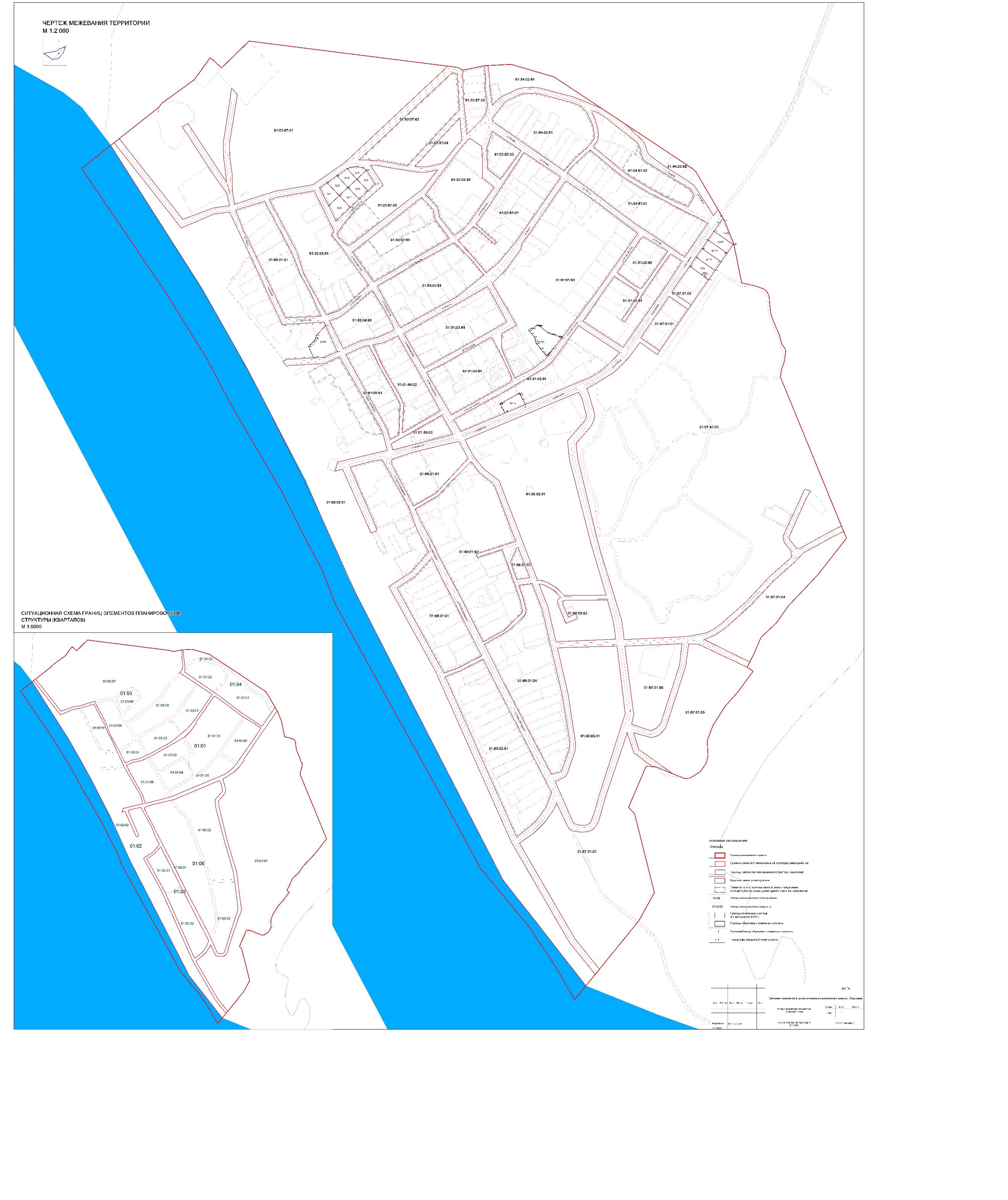 № п/пНаименование существующих предприятийС33Котельная50Дизельная электростанция50Вертолётная площадка300Гаражи боксового типа100Причал50Автозаправочная станция50Склад ГСМ100Склад газовых баллонов300Токарный, слесарный, столярный цех, склады100,50Хлебопекарня50Кладбище50Полигон ТБО500№ п/пНаименование водотокаКуда впадает, с какого берега, на каком километре от устьяДлина реки, кмПлощадь водосбора, км2Ширина, мШирина, мШирина, м№ п/пНаименование водотокаКуда впадает, с какого берега, на каком километре от устьяДлина реки, кмПлощадь водосбора, км2водо-охран-ной зоныпри-бреж-ной защит-ной полосыбере-говой полосы общего пользо-вания1.р. ОбьБерёт начало при слиянии Бии и Катуни. В устье образует Обскую губу и впадает в Карское море.365029900002005020Кадастровый номер земельного участкаМестоположение (адрес)Площадь, кв.мРазрешенное использованиеФорма собственности86:02:0301001:211АО Ханты-Мансийский Автономный округ - Югра, р-н Ханты-Мансийский, п. Кедровый, ул. 60 лет Октября, дом 9, кв. 11189Под обслуживание жилой квартирыНет данных№ ЗУ на чертежеУсловный номер образуемого земельного участкаВид разрешенного использованияПлощадь, кв.м.Способ образования участков1ЗУ1Для индивидуального жилищного строительства1286Земельный участок образован путем формирования из неразграниченных муниципальных земель.2ЗУ 2Для индивидуального жилищного строительства1193Земельный участок образован путем формирования из неразграниченных муниципальных земель.3ЗУ 3Для индивидуального жилищного строительства1091Земельный участок образован путем формирования из неразграниченных муниципальных земель.4ЗУ 4Для индивидуального жилищного строительства763Земельный участок образован путем формирования из неразграниченных муниципальных земель.5ЗУ 5Для индивидуального жилищного строительства1101Земельный участок образован путем формирования из неразграниченных муниципальных земель.6ЗУ 6Для индивидуального жилищного строительства1149Земельный участок образован путем формирования из неразграниченных муниципальных земель.7ЗУ 7Для индивидуального жилищного строительства1129Земельный участок образован путем формирования из неразграниченных муниципальных земель.8ЗУ 8Для индивидуального жилищного строительства1612Земельный участок образован путем формирования из неразграниченных муниципальных земель.9ЗУ 9Для индивидуального жилищного строительства1488Земельный участок образован путем формирования из неразграниченных муниципальных земель.10ЗУ 10Для индивидуального жилищного строительства1441Земельный участок образован путем формирования из неразграниченных муниципальных земель.11ЗУ 11Для индивидуального жилищного строительства1440Земельный участок образован путем формирования из неразграниченных муниципальных земель.12ЗУ 12Для индивидуального жилищного строительства1441Земельный участок образован путем формирования из неразграниченных муниципальных земель.13ЗУ 13Для индивидуального жилищного строительства1185Земельный участок образован путем формирования из неразграниченных муниципальных земель.14ЗУ 14Религиозное использование1512Земельный участок образован путем формирования из неразграниченных муниципальных земель.15ЗУ 15Малоэтажная многоквартирная жилая застройка2722Земельный участок образуется путем перераспределения земельного участка 86:02:0301001:211 и земель, находящихся в государственной или муниципальной собственности16ЗУ 16Малоэтажная многоквартирная жилая застройка3069Земельный участок образован путем формирования из неразграниченных муниципальных земель.№ по пл.КоординатыКоординатыКоординатыКоординатыКоординатыКоординаты№ по пл.Х:Y:Х:Y:112616628,401010516,2122616606,871010559,69132616624,601010572,0342616654,271010540,44232616624,601010572,0342616654,271010540,44252616675,401010560,2162616648,601010588,73352616675,401010560,2162616648,601010588,73372616673,051010605,7682616696,921010580,34472616673,051010605,7682616696,921010580,34492616720,611010602,51102616709,611010608,544112616694,671010610,56122616682,361010609,14592616720,611010602,51132616741,151010568,325142616723,621010551,9282616696,921010580,346142616723,621010551,9282616696,921010580,34652616675,401010560,21152616702,101010531,78752616675,401010560,21152616702,101010531,787162616680,961010512,0142616654,271010540,448162616680,961010512,0142616654,271010540,44812616628,401010516,21172616646,471010479,739182617501,311010370,02192617530,691010348,219202617535,701010354,70212617540,471010350,989222617535,481010344,55232617546,941010336,619242617562,721010359,42252617516,261010391,6010242617562,721010359,42252617516,261010391,6010262617530,781010412,57272617577,221010380,3911262617530,781010412,57272617577,221010380,3911282617591,731010401,36292617545,301010433,5312282617591,731010401,36292617545,301010433,5312302617559,821010454,49312617606,251010422,3413302617559,821010454,49312617606,251010422,3413322617607,691010424,43332617585,011010480,4413342617581,711010486,09352617574,351010475,4514362617055,001010014,52372617051,131010021,8214382617043,701010035,53392617042,831010037,1414402617047,321010039,47412617086,281010060,9714422617089,561010062,71432617090,901010060,5014442617092,331010057,98452617096,941010048,5114462617104,251010035,1315472617155,921010153,04482617152,491010156,4215492617147,301010162,25502617140,491010170,7615512617130,601010182,86522617128,691010188,1615532617128,101010193,39542617125,191010198,6315552617118,631010207,12562617112,601010214,3815572617118,421010219,69582617121,301010218,4815592617131,091010226,05602617133,711010227,3915612617135,951010226,61622617137,011010225,7715632617137,721010226,48642617138,431010225,7715652617137,821010225,16662617158,331010209,1615672617167,591010205,13682617169,971010205,0615692617186,041010199,58702617187,311010198,4915712617191,741010194,87722617172,321010170,7715732617160,031010157,4816742616592,691010147,87752616580,151010175,5016762616585,241010180,34772616589,861010185,3116782616593,381010189,11792616596,771010194,1216802616597,971010196,50812616599,381010202,4916822616621,361010225,98832616650,191010163,1016842616616,591010149,16